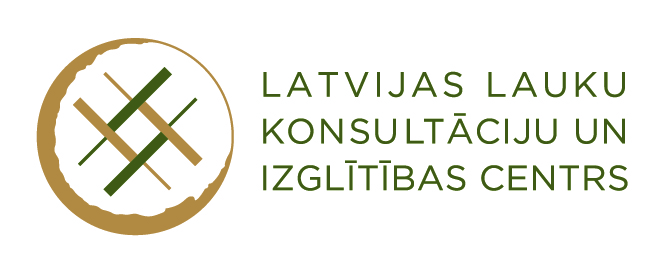 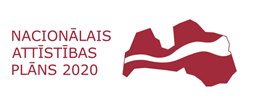 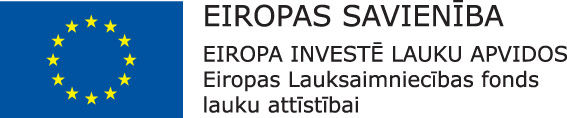 SIA LLKC Limbažu konsultāciju birojs2019. gada februārī organizēsAugu aizsardzības līdzekļu lietotājuAPLIECĪBAS IEGŪŠANAS MĀCĪBAS(darbībām ar 2. reģistrācijas klases augu aizsardzības līdzekļiem)mācību ilgums 32 stundas(4 dienas);mācības ir par maksu;mācību datumi tiks precizēti tad, kad tiks nokomplektēta mācību grupapieteikties mācībām līdz 30. janvārimPieteikšanas un sīkāka informācija:29397490, epasts: zaiga.blaua@llkc.lv;27875479, epasts: brigita.skujina@llkc.lv;26184476,epasts: jautrite.legzdina@llkc.lvMācības tiek nodrošinātas Lauku attīstības programmas investīciju pasākuma 2014. -2020. gadam “Zināšanu pārneses un informācijas pasākumi” apakšpasākuma “Profesionālās izglītības un prasmju apguves pasākumi” ietvaros, LAD līguma nr. 131118/P44Atbalsta Zemkopības ministrija un Lauku atbalsta dienests